КОМАНДА №______               Название___________________________________________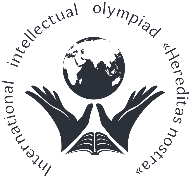 МЕДИАНАБОРЩИКПЕРТОЗАВОДСКЗадание 1. Составьте как можно больше слов из 5 и более букв.Вписывайте слова в столбцы в соответствии с тем, с какойбуквы начинается слово:Задание 2 В ячейку впишите слово соответствующее изображению с этим номером. Все слова идут строго в алфавитном порядке и каждое слово обязательно должно быть  составлено из букв слова «Петрозаводск»МЕДИАНАБОРЩИККлючиА / В / ДЕ /З /КО/ПР/С / Т12345678910111213141516171819201 (4 буквы)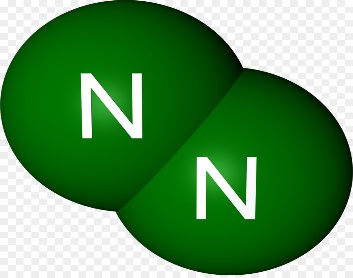 2 (5 букв)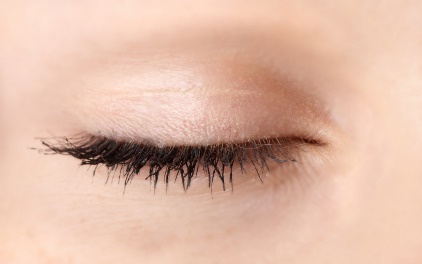 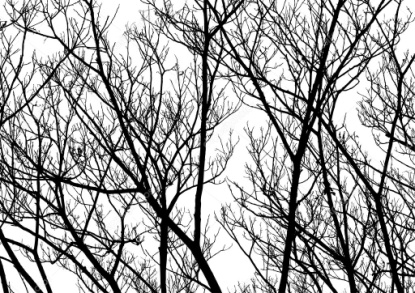 3 (5 букв)4 (7 букв)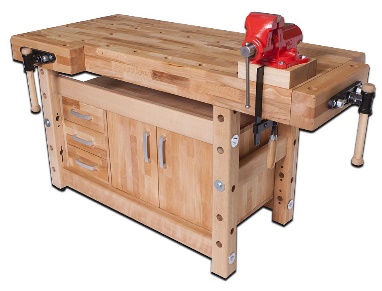 5 (4 буквы)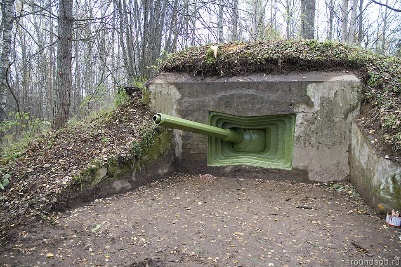 6 (5 букв)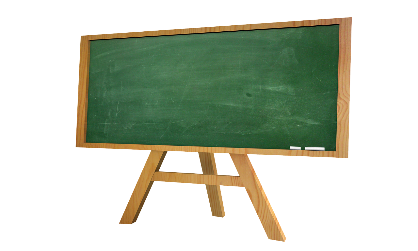 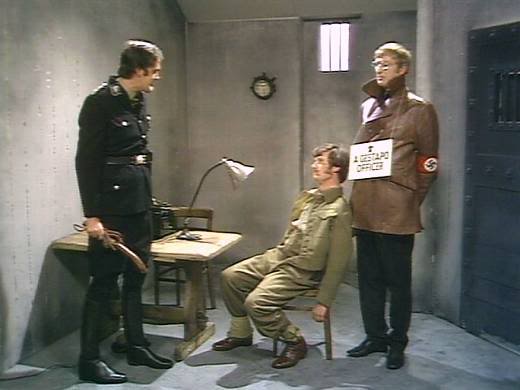 7(6 букв)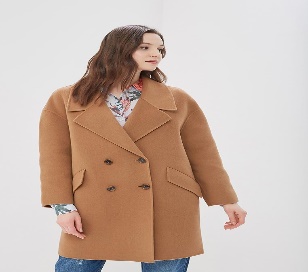 8(4 буквы)8 (5 букв)9 (5 букв)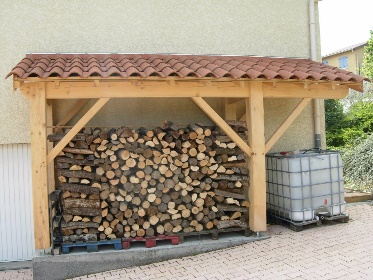 10 (4 буквы)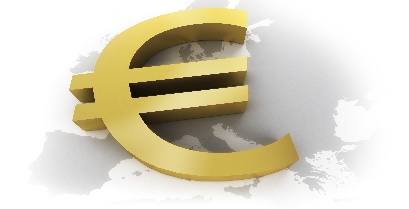 11 (6 букв)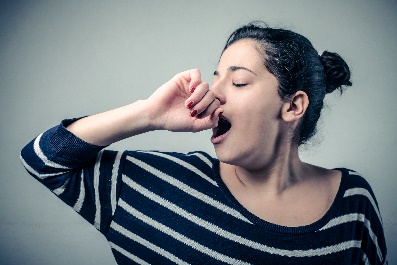 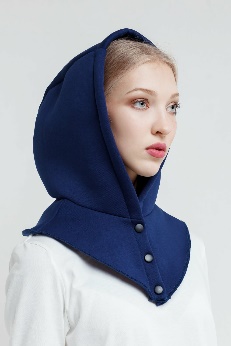 12 (5 букв)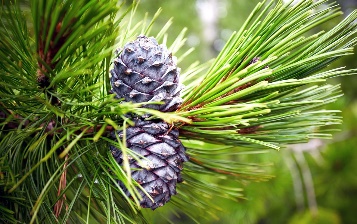 13 (4 букв)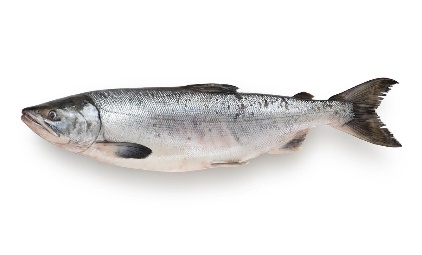 14 (4 букв)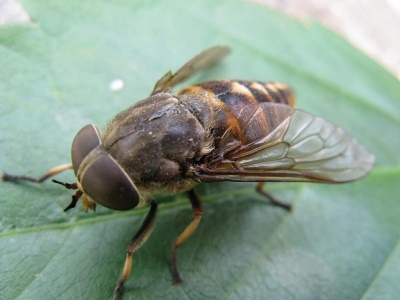 15 (4 букв)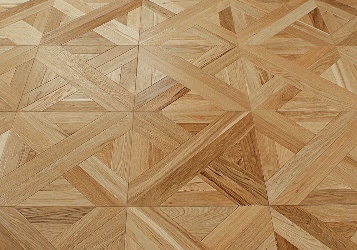 16 (6 букв)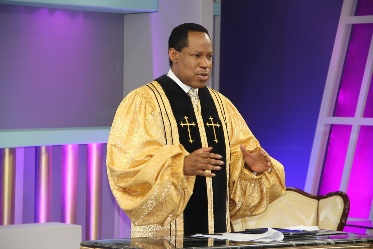 17 (6 букв)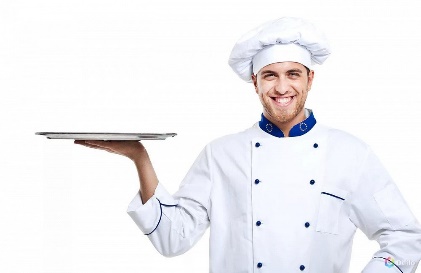 18 (5 букв)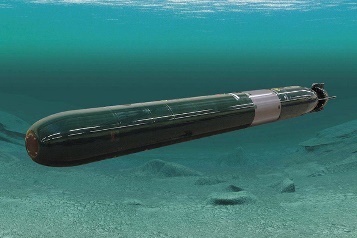 19 (7 букв)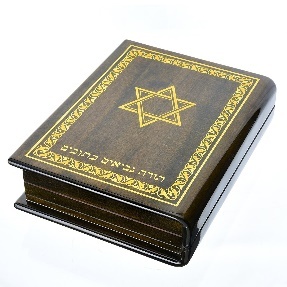 20 (4 буквы)1 азот2 веко3 ветка4 верстак5 дзот6доска7допрос8 драп9 дрова10 евро11зевота12 капор13 кедр14 кета15овод16паркет17 пастор18 повар19 торпеда20 тора